Interfaith Vigilfor those who were shot at Pulse in Orlando5:30 pm – 6:30hosted by St. John’s Episcopal ChurchOpening welcome and prayer:O God, you made us in your own image and redeemed us through Jesus your Son: Look with compassion on the whole human family; take away the arrogance and hatred which infect our hearts; break down the walls that separate us; unite us in bonds of love; and work through our struggle and confusion to accomplish your purposes on earth; that, in your good time, all nations and races may serve you in harmony around your heavenly throne; through Jesus Christ our Lord. Amen. Song:  I Must tell Jesus all of my sorrows, I cannot bear these burdens alone (2x) Silence and candle lighting – at anytime Scripture Affirmations:Lamentation: Psalm 6:2-3
Be gracious to me, O Lord, for I am languishing;
   O Lord, heal me, for my bones are shaking with terror. 
My soul also is struck with terror,
   while you, O Lord—how long? Psalm 88: 1-3O Lord, God of my salvation,
   when, at night, I cry out in your presence, 
let my prayer come before you;
   incline your ear to my cry. For my soul is full of troubles,
   and my life draws near to Sheol.SilenceCall to end violence: Ezekiel 45: 9 Thus says the Lord God: Enough, O princes of Israel! Put away violence and oppression, and do what is just and right. Cease your evictions of my people, says the Lord God.SilenceEncouragement to Non Violence: Matthew 5: 38-42 ‘You have heard that it was said, “An eye for an eye and a tooth for a tooth.” But I say to you, Do not resist an evildoer. But if anyone strikes you on the right cheek, turn the other also; and if anyone wants to sue you and take your coat, give your cloak as well; and if anyone forces you to go one mile, go also the second mile. Give to everyone who begs from you, and do not refuse anyone who wants to borrow from you.SilenceStrength for the Work Ahead: Ephesians 6: 10-18Finally, be strong in the Lord and in the strength of his power. Put on the whole armour of God, so that you may be able to stand against the wiles of the devil. For our struggle is not against enemies of blood and flesh, but against the rulers, against the authorities, against the cosmic powers of this present darkness, against the spiritual forces of evil in the heavenly places. Therefore take up the whole armor of God, so that you may be able to withstand on that evil day, and having done everything, to stand firm. Stand therefore, and fasten the belt of truth around your waist, and put on the breastplate of righteousness. As shoes for your feet put on whatever will make you ready to proclaim the gospel of peace. With all of these, take the shield of faith, with which you will be able to quench all the flaming arrows of the evil one. Take the helmet of salvation, and the sword of the Spirit, which is the word of God.  Pray in the Spirit at all times in every prayer and supplication. To that end keep alert and always persevere in supplication for all the saints.SilenceReading of the namesSilenceYou are invited to share at the microphone you thoughts and prayers.Prayer: Pry Me Off Dead Center by Ted Loder reprinted from Guerrillas of GraceO Persistent God,Deliver me from assuming your mercy is gentle.Pressure me that I may grow more human,Not through the lessening of my struggles,But through an expansion of themThat will undamn meAnd unbury my gifts.Deepen my hurtUntil I learn to share itAnd myself openly,and my needs honestly.Sharpen my fearsUntil I name themAnd release the power I have locked in themAnd they in me.Accentuate my confusionUntil I shed those grandiose expectationsThat divert me from the small, glad giftsOf the now and the here and the me.Expose my shame where it shivers,Crouched behind the curtains of propriety,Until I can laugh at lastThrough my common frailties and failures,Laugh my way toward becoming whole.Deliver me from just going through the motionsAnd wasting everything I have, which istoday, a chance, a choice, my creativity, your call.O persistent God,Let how much it all mattersPry me off dead center,So if I am moved inside to tears or sighsOr screams or smiles or dreams,They will be realAnd I will be in touch with who I amAnd who you are,And who my sisters and brothers are. Amen SilenceLitany of ReclamationLeader:	In God’s Name:People: 	Love overcomes hatePeace overcomes warLife overcomes deathHappiness overcomes sadnessLeader: 	In God’s Name:People: 	Good overcomes evilNonviolence overcomes violenceFreedom overcomes addictionGenerosity overcomes selfishnessLeader: 	In God’s Name:People:	Healing overcomes painMercy overcomes sinfulnessComfort overcomes griefSecurity overcomes fearLeader: 	In God’s name:People: 	Light overcomes darknessUnity overcomes divisivenessHope overcomes despairLaughter overcomes tears. AmenSong:	There is more love somewhereThere is more love somewhereAnd I’m gonna keep on till I find it	There is more love somewhereBlessing and Dismissal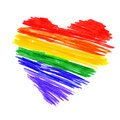 This service was opened by and closed by me.All other parts were divided among the ecumenical clergy and members of the congregation.